VYÚČTOVÁNÍ PROJEKTU
MŮJ KRAJ – participativní rozpočet Středočeského kraje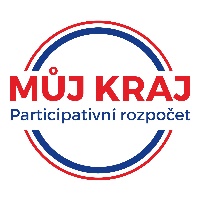 A/ Celkové předpokládané finanční náklady na realizaci Projektu v KčB/ Celkové skutečné uznatelné finanční náklady na realizaci Projektu v KčC/ Celková maximální výše dotace uvedená v článku 2 Veřejnoprávní smlouvy v KčD/ Výše dotace v Kč, která byla připsána na účet Příjemce do dne vyhotovení Vyúčtování ProjektuE/ Celková výše uznatelných finančních nákladů na realizaci Projektu v Kč skutečně uhrazená Příjemcem ke dni vyhotovení Vyúčtování ProjektuF/ Částka skutečně poskytnuté dotace Poskytovatelem v Kč, kterou je Příjemce povinen vrátit PoskytovateliG/ Celková výše dotace v Kč, která měla být Příjemci skutečně poskytnuta po úpravách vyplývajících z tohoto odstavcePozn. Do celkových skutečných uznatelných finančních nákladů na realizaci Projektu se nezapočítává uhrazená daň z přidané hodnoty, kterou uhradil Příjemce při realizace Projektu, u níž mu vznikl nárok na odpočet daně z přidané hodnoty dle z. č. 235/2004 Sb.V …………………………………………, dne………………………   …..………………………………………………. 		     Podpis žadatele